3rd primary                  Second term 2016 / 2017             Aswan Gov
English Exam               One hour and a half             Edfu Educational Zone
===========================================================اسم الطالب : -                                                رقم الجلوس :-                                         ===========================================================
1 – Listen and number the pictures: : -                                 (5M)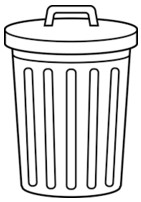 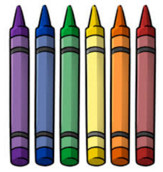 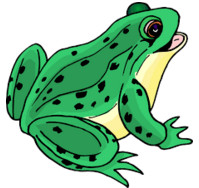 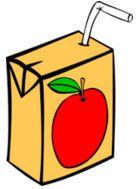 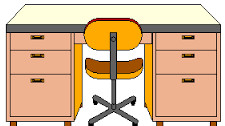   (     )                     (      )             (        )          (        )           (       )2 – Listen and fill the gabs :-                                                 (4M)A: - May I use the …………………………………..?
B: - Of ……………………………………3 – Read and match A with B: -                                             (4M)4 – Choose the correct answer : -                                        (5M)
 1 – Ali …………………… a cold. ( don't have  - doesn't  - doesn't have )
2 – It's over ………………             (their - they - there) 
3 – He ……………. chicken.          (like – doesn't like – have) 
4 – Where is the……….?               (books – tables – pen)
5 – That's ……………..                  (my – mine – may)
5 – Look and unscramble the word:-                                    (4M)6 – Look and write a sentence : -                                          (4M)
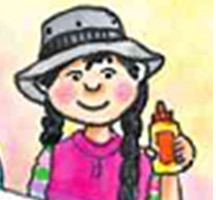 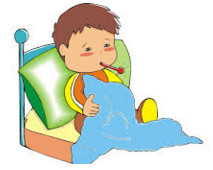 ____________________________________________________________________________________________________________________________________________________________________________________________________________________________________________________________________________________7 - Punctuate the following sentence:-                                (2M)
 he doesn't have a stomach ache
____________________________________________________________________________________________________________________________________________________________________________________________________________________________________________________________________________________

8 - Copy the following:-                                                         (2M)
1 – Where are you from?
____________________________________________________________________________________________________________________________________________________________________________________________________________________________________________________________________________________

2 – Sokkara likes salad.
____________________________________________________________________________________________________________________________________________________________________________________________________________________________________________________________________________________

انتهت الأسئلة  .........                       ................ مع أطيب الأمنيات بالنجاح والتوفيق



Listening1 – Listen and number the pictures: : -1 – juice     2 – crayons     3 – desk      4 – bin       5 – toad2 – Listen and fill the gabs :-A: - May I use the (bathroom)?
B: - Of (course).(      ) cake, please.1 – Does he (      ) likes bread.2 – pass the (      ) have glue?3 - Mona (      ) mess!4 – What a (      )  has paint?4 – What a 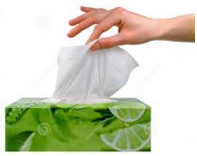 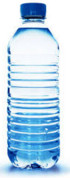 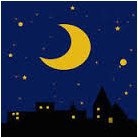 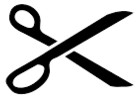 seusitstrweahintgssssicorرقم السؤالالاولالثانى الثالثالرابعالخامسالسادسالسابعالثامنالنهائيةالدرجة النهائية 5445442230درجة التلميذ